КГУ « Будёновская  НШ»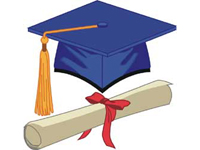 Интеллектуальная игра«В стране Математики»Ласточкина И.В.2020-2021учебный годЦель мероприятия: активизировать познавательную деятельность учащихся на уроках и внеклассных занятиях по математике.Задачи мероприятия: 1.Способствовать формированию у учащихся начальных классов  интереса к изучению  математики. 2.Закреплять знания математических терминов, умения выполнять вычислительные действия на изученные случаи умножения, деления, вычитания и сложения.3.Способствовать развитию логического мышления, речи, памяти, внимания.Ход мероприятия.Ведущий:  В Красносельском школьном царстве ,Первом, Втором ,Третьем классном государстве,  Жили-были дети,   Жили не тужили.  Коллектив сам небольшой,Но умный, добрый, озорной.И сегодня здесь, друзья, Свела всех интересная игра   Кто сильнее, кто ловчее,  Кто умнее и быстрее –   Испытания покажут нам. А жюри задача – их определить      И нам об этом доложить!                 (Представление членов жюри.)1.Организация класса.Пусть каждый смело. Вступит в бой,В азарт соревнованья. Успех придет не сам собой, Помогут ваши знания.Ведущий:- Условия игры: за каждое правильно выполненное задание каждый участник получает жетоны, которые находятся у жюри. По сумме набранных за игру жетонов жюри определит победителя. Разминка: « Загадки-шутки»-Этот конкурс поможет узнать, кто из вас лучше умеет отвечать на необычные вопросы. За каждый правильный ответ - 1 балл - жетон.- Сколько картошек влезет в трехлитровую кастрюлю?(Нисколько - их можно только положить туда)-Журавль может назвать себя птицей? (нет, он не умеет говорить)-На что похожа половина яблока? (на другую половину)-Каким станет белый камень, если его бросить в Черное море? (мокрым)-Из какой посуды не едят? (из пустой)-Можно ли принести воду в решете? (да, кусок льда)-Какое колесо не вертится в автомобиле во время движения? (запасное)-Туда идут- поют, обратно -плачут. (ведра)- Что стоит между окном и дверью? (буква «И»)- Что может путешествовать по свету, оставаясь дома? (читать книги, смотреть фильмы)- Что можно приготовить, но нельзя съесть? (уроки) -Две сардельки варятся 6 минут. Сколько минут будут вариться 8 таких сарделек?- 5 лампочек горело в люстре. Хлопнули двери и 2 перегорели. Сделать нужно вам малость: сказать, сколько ламп осталось?- У одного мужчины спросили, сколько у него детей. Он ответил: «У меня 4 сына и у каждого из них есть родная сестра». Сколько у него детей?- Когда гусь стоит на двух ногах, то весит 4кг. Сколько будет весить гусь, когда встанет на одну ногу? - На столе стояли 3 стакана с вишней. Коля съел один стакан вишни, поставив пустой стакан на стол. Сколько стаканов осталось?Конкурс №1«Что там спрятано в конверте?» За каждый правильный ответ – 1 балл (жетон)Учитель: каждый ученик получает конверты с заданиями.2 и 3 классы 1) Результат сложения (сумма)2)  Наименьшее трехзначное число(100)3) Первое число при вычитании (уменьшаемое)4) Сколько секунд в минуте?(60)5) Сколько 0 в записи числа 1000000?(6)6) Сколько сантиметров в метре?(100)7) Что больше:2 метра или 201 сантиметр?(201см)8) Результат вычитания (разность)9) Наибольшее двузначное число (99)10) Сколько минут в часе? (60)11) Сколько часов в сутках? (24)12) Сколько дней в году? (365 или 366)13) Сколько 0 в записи числа 10 000? (4)1 класс1) 1+2 =2)  2+2=3) 1+1+1+1+1+1=4) 2-1=5) 1+1+1+1+1+1+1+1+1 =6) 3+1=7) 2+1+1+1=8) 4-1=9) 3-1=10) 1+1+1+1+1+1+1+1+1+1=11) 4+1=12) 1+1+1+1+1=13) 1+1+1+1+1+1+1+1=Конкурс №2 «Весёлые задачки»Учитель: Хоть ты смейся, хоть ты плачь, Не могу  решать задач!Может быть – плохой учебник? Может быть – таланта нет?Но нашла я способ верный –Сразу посмотреть в ответ.Занимайтесь на здоровье, Если вам не жалко сил,Ну, зачем читать условие? Раз-умножил, два-сложил.Я и вычла, разделила. Ну всё, как полагается.Но только правильный ответ. Никак не получается.Помогите мне, ребята, Всё расставить по местам.Научусь решать задачи –Буду благодарна вам!ЗА ПРАВИЛЬНЫЙ ОТВЕТ – 5 баллов - жетоновДля ЯНЫЛюбит рыбу кот Василий,Может съесть он в день 4.Сколько съест он за 6 дней?Подсчитайте поскорей. (4*6=24)Для ЭВЕЛИНЫ4 весёлые мартышкиПокупать ходили книжки.И купили книг по 5,Чтобы было что читать.Только глупые мартышкиСосчитать не могут книжки.Ты мартышкам помоги,Сколько книг у них, скажи?(4*5=20)Для ВИТИДождик, лей веселей! 
Теплых капель не жалей! 
Пять Сережке, три Антошке, 
Две Валюше и Катюше. 
А для мамы и для папы 
Сорок будет маловато.
Ну а вы друзья считайте, 
Сколько капель отвечайте!5+3+2+40=50Для МИШИКормушки повесили дети для птиц.
Туда прилетели десять синиц,    
Четыре вороны, шесть снегирей,
Сорока-воровка и с ней воробей.
Кто на вопрос побыстрее ответит,
Сколько же птичек увидели дети?                10+4+6+1+1=22Для АНГЕЛИНЫСосед бобёр на рекеСтроит домик на воде.И пришли ему помочь:Мама, папа, сын и дочь.И приплыл паучок.Посчитай –ка всех, дружок. 1+1+1+1+1+1=6Для МИРОСЛАВАПять весёлых медвежатЗа малиной в лес спешат.Испугался вдруг один,Убежал – и след простыл.Сколько смелых медвежатЗа малиной в лес спешат? 5-1=4Для БОГДАНАВ деревне у бабушки 2 поросёнка,Белая козочка и 2 индюшонка.Если нам из сосчитать,Всех их будет ровно….(5) 2+1+2=5Конкурс №3  «Знаешь ли ты сказки?» За каждый правильный ответ – 1 балл (жетон).Ребята, назовите сказки, в названии которых есть цифры и числа.(3 поросенка, Волк и 7 козлят, О мертвой царевне и 7 богатырях,7 Семенов - 7 Симеонов, Али - баба и 40 разбойников, Белоснежка и 7 гномов, Цветик 7 - цветик и др.) Конкурс №4  «Отгадай ребусы» За каждый правильный ответ – 1 балл (жетон).Каждому  участнику выдается листочек с ребусами. Надо отгадать зашифрованные слова.Подведение итогов.Всем спасибо за вниманье,За задор и звонкий смех,За азарт соревнованья,Обеспечивший успех.Слово жюри. Награждение 3 победителей по итогам полученных жетонов.1 класс1 класс2 класс2 класс3 класс3 класс3бунаВи3наКо100чкаР1а40 каПо100вой7яС3жкаСмор1аС3ж100лРо100кПо2лПи100летАк3са